ARTIMAÑAS Y MALOS DISPOSITIVOS DE SATANÁSLECTURA DE LAS ESCRITURAS... EFESIOS 6:10-"Finalmente, hermanos míos, fortaleceos en el Señor y en el poder de su fuerza. Vestíos de toda la armadura de Dios, que seáis firmes contra las asechanzas del diablo." "Para no luchar contra carne y sangre, sino contra principados, contra poderes, contra las reglas de la tinieblas de este siglo, contra huestes espirituales de maldad en los lugares celestiales.""Por lo tanto, tomar toda la armadura de Dios, que seáis capaces de soportar en el día malo y habiendo hecho todo, estar firmes" .Amados, cuando Pablo escribió su segunda epístola a los Corintios, les hacía saber sobre la posibilidad de que Satanás podrían aprovechar de ellos:Pablo escribió lo siguiente... "no sea que Satanás debe tomar ventaja de nosotros; porque no somos ignorantes de sus dispositivos." Como cristianos, Dios no nos dejó en una posición para ser cogido con la guardia baja...a. ventaja de Satanás se basa en uno estár "desinformado de sus dispositivos" b. pero si estamos consciente e informado de los métodos que utiliza Satanás para descarriar a las personas, podemos revertir con éxito sus planes para derrotar todos los engaños de satanas.!3. ¿Cuáles son algunos de "Los engaños y malos dispositivos de Satanás"? ¿Qué tipo de estrategia ofensiva podemos poner contra ellos.?Lo primero en esta lista de las muchas cosas que él utiliza es...I. El ciega las mentes de las personas con mentiras y la hipocresíaPodra haber algunos cristianos que el Dios de este mundo "cegó?2Co 4:3-4 3 pero si nuestro evangelio se escondió, se oculta a los que se pierden 4 en los cuales el Dios de este mundo ha cegado las mentes de ellos que creen que no, que debe brillar la luz del Evangelio glorioso de Cristo, que es la imagen de Dios. Pero ¿cómo Satanás logra cumplir su misión en esta zona??2. El espíritu Santo ha advertido que esto se haría a través de "doctrinas de demonios" –1Ti 4:1-3 Ahora el Espíritu dice expresamente, en los postreros tiempos que algunos apostatarán de la fe, dando oído a espíritus seductores y doctrinas de demonios; 2 Hablantes mentiras en hipocresía; tener su conciencia a la plancha con una plancha caliente; 3 Prohibiendo casarse y mandando abstenerse de carnes, que Dios ha creado para ser recibido con acción de gracias de los que creen y saben la verdad. 3. Hoy en día, la mente de muchas personas están cegado a la verdad...a. cegado por la doctrina del ATEÍSMO que dicen ellos no hay tal cosa como Dios!b. ciegos por la doctrina de la evolución que afirma que somos todos los animales!c. cegados por la doctrina del INTELECTUALISMO ….inteligencia de que el hombre y sus reclamos es la única y verdadera fuente de todas las cosas y en él sólo podemos encontrar la solución a todos nuestros problemas.Amados, aquellos quienes son muy cegados por Satanás se ven obstaculizados de recibir la verdad!!   B. ¿CUÁL ES LA MEJOR OFENSA CONTRA EVITAR SER CEGADOS POR SATANÁS?Amado, nuestra mayor arma contra Satanás es, vive en la verdad, con la verdad podemos derrotar las ideologías falsas de Satanás y a su vez podremos liberar aquellos que se han sido cegado y llevado cautivo contra su voluntad!Jn 8:32 Conoceréis la verdad y la verdad os hará libres. a. Para poder emitir por toda la información de mis diferentes de Satanás que causan discusiones... estamos otra vez aconsejados a actuar a lo siguiente...2 Co 10:5 5 5 derribando argumentos y toda altivez que se levanta contra el conocimiento de Dios, y llevando cautivo todo pensamiento a la obediencia a Cristo,b. El apóstol Pablo utiliza un enfoque muy simple, él simplemente "razonaba" con otros – en otras palabras, él nunca permitió caer en discusiones innecesarias que le llevaría a desacreditar su creencia, doctrina y a pie con Cristo!Hechos 17:2-3 ; 2 y Pablo, como era su forma, entró en ellos, y tres sábados razonaron con ellos a de las escrituras,3 apertura y alegando, que Cristo debe necesita han sufrido y otra vez resucitado de entre los muertos; y que este Jesús, a quien usted predicar, es Cristo. Hechos 19:8-9 y entró en la sinagoga y habló con denuedo por espacio de tres meses, disputando y persuadiendo a las cosas sobre el Reino de Dios. 9 cuando buzos endurecidos y no se cree, pero habló mal de esa manera ante la multitud, él se apartó de ellos y separó a los discípulos, disputando cada día en la escuela de un Tyrannus. Otras armas incluyen caminar en una actitud semejante a Cristo que es "poderoso en Dios"...a. Por ejemplo, debemos andar en la humildad y la mansedumbre de Cristo.2Co 10:1-4 Yo Pablo os ruego por la mansedumbre y ternura de Cristo, yo que estando presente ciertamente soy humilde entre vosotros, mas ausente soy osado para con vosotros; 2 ruego, pues, que cuando esté presente, no tenga que usar de aquella osadía con que estoy dispuesto a proceder resueltamente contra algunos que nos tienen como si anduviésemos según la carne. 3 Pues aunque andamos en la carne, no militamos según la carne; 4 porque las armas de nuestra milicia no son carnales, sino poderosas en Dios para la destrucción de fortalezas, b. También, debemos usar paciencia y humildad en la corrección de otros para ponerlos en libertad2 Ti 2:24-26 24 Porque el siervo del Señor no debe ser contencioso, sino amable para con todos, apto para enseñar, sufrido; 25 que con mansedumbre corrija a los que se oponen, por si quizá Dios les conceda que se arrepientan para conocer la verdad, 26 y escapen del lazo del diablo, en que están cautivos a voluntad de él. "Amado cuando hablamos la verdad en amor" podemos derrotar a este "wile y dispositivo malvado de Satanás"!Ep 4:15 15 Pero la verdad en amor, puede crecer en él en todas las cosas, que es la cabeza, Cristo: Lo segundo en la lista es la siguiente... Satanás tratará de...II. Que la gente conectada y unida a "Las cosas del mundo" 1. En 1st John capítulo 2 nos da una visión general de cómo funciona este dispositivo mal malvado...1 Jn 2:15-17 15 No améis al mundo, ni las cosas que están en el mundo. Si alguno ama al mundo, el amor del Padre no está en él. 16 Porque todo lo que hay en el mundo, los deseos de la carne, los deseos de los ojos, y la vanagloria de la vida, no proviene del Padre, sino del mundo. 17 Y el mundo pasa, y sus deseos; pero el que hace la voluntad de Dios permanece para siempre. r. la lujuria de la carneb. los deseos de los ojosc. la vanagloria de la vida2. Satanás uso estas tácticas contra Eva.3.      Gen 3:6 y cuando la mujer vio que el árbol era bueno para comer, y que era agradable a los ojos y árbol codiciable para hacer uno sabio, tomó de su fruto y comió y dio también a su marido con ella; y él comió. a. Qué tuvo en su mano era "bueno para comer" su que llenar (los deseos de la carne )b. "era agradable a los ojos y saludable mirar que satisfecho (lujuria de los ojos )c. era «deseable hacer un sabio", que abrió la puerta al (orgullo de la vida) 4. Satanás trató también de estas tácticas en tentador de Jesús –Mt 4:1-11Entonces Jesús fue llevado por el Espíritu al desierto, para ser tentado por el diablo. 2 Y después de haber ayunado cuarenta días y cuarenta noches, tuvo hambre. 3 Y vino a él el tentador, y le dijo: Si eres Hijo de Dios, di que estas piedras se conviertan en pan. 4 El respondió y dijo: Escrito está: No sólo de pan vivirá el hombre, sino de toda palabra que sale de la boca de Dios. 5 Entonces el diablo le llevó a la santa ciudad, y le puso sobre el pináculo del templo, 6 y le dijo: Si eres Hijo de Dios, échate abajo; porque escrito está:A sus ángeles mandará acerca de ti, m y, En sus manos te sostendrán,Para que no tropieces con tu pie en piedra. m 7 Jesús le dijo: Escrito está también: No tentarás al Señor tu Dios. 8 Otra vez le llevó el diablo a un monte muy alto, y le mostró todos los reinos del mundo y la gloria de ellos, 9 y le dijo: Todo esto te daré, si postrado me adorares. 10 Entonces Jesús le dijo: Vete, Satanás, porque escrito está: Al Señor tu Dios adorarás, y a él sólo servirás. 11 El diablo entonces le dejó; y he aquí vinieron ángeles y le servían. a. "comando que estas piedras se convierten en pan" (deseos de la carne) b. "Si eres hijo de Dios, échate abajo..." (orgullo de la vida) c. "Todas estas cosas te daré si..." (lujuria de los ojos )4. hoy en día, Satanás usa estas tácticas con una venganza, tentando a la gente a través de...a. inmoralidad no se preocupe lo que está haciendo no es malo, (deseos de la carne)b. el materialismo, disfrutar de las cosas de la vida a su máximo, (lujuria de los ojos)c. arrogancia es una actitud en pantalla de superioridad como en un presuntuoso persona (orgullo de la vida)   B. CUÁL DEBERÍA SER NUESTRA MEJOR OFENSA CONTRA ÉL...¡1. debemos continuamente fortalecernos a nosotros mismos con la palabra de Dios! Se trata de cómo Jesús vencio todas sus ¡tentaciones del demonio! Podemos notar cómo respondió a cada tentación...Siempre comenzó sus declaraciones diciendo... "está escrito..."!! Significado ….La palabra de Dios es final!!!2. siempre debemos tratar de desarrollar un fuerte amor por el padre!Razón de ser... Porque su amor no se puede comparar con el amor para el mundo!!!!1Jn 2:15 15 Amor no del mundo, ni las cosas que están en el mundo. Si alguno ama el mundo, el amor del padre no está en él b. las escrituras claramente estadas que uno no puede ser amigo del mundo y mantener la amistadcon Dios- Jam 4:4 4 No seréis adúlteros y adúlteras, sabéis que la amistad del mundo es enemistad con Dios? que por lo tanto va a ser un amigo del mundo es el enemigo de Dios. --Por saturar nosotros mismos con la palabra de Dios y ser fuertes en nuestro amor por él, lo haremos con eficacia¡someterse a él y ser capaces de resistir al diablo, haciéndole huir! Jam 4:7 7 Someteos, por tanto, a Dios. Resistid al diablo y él huirá de vosotros. Una palabra de precaución es siempre sabio... no pensemos que Satanás le dará para arriba fácilmente; Hay muchos otros "dispositivos (trucos)" bajo la manga!.Siguiente... Él tratará de...III.  de perseguir ésos que siempre intentan hacer lo correcto, ¡ LO CORRECTO ANTE LOS OJOS DE DIOS Y LOS DEMÁS!A. Con respecto a este grave "malvado y perverso aparato" de Satanás... 1. Pedro advirtió que el diablo esta siempre listo para devorar a los cristianos a través de las persecuciones!1 PED 5:8-9 8 sed sobrios, velad; porque vuestro adversario el diablo, como león rugiente, anda alrededor, buscando a quien devorar: 9 que resista firme en la fe, sabiendo que las mismas aflicciones se logran en vuestros hermanos que están en el mundo. 2. Pablo le preocupaba que las aflicciones y persecuciones por Satanás pueden tentar a los¡Tesalonicenses a renunciar!1 3:1-5 Por tanto, cuando ya no podíamos tolerar, pensamos que era buena para dejarse en Atenas solo; 2 y envió a Timoteo, nuestro hermano y Ministro de Dios y nuestro compañero trabajador en el Evangelio de Cristo, para establecer le y para consolarte con respecto a su fe: 3 que ningún hombre debe ser movido por estas aflicciones: porque vosotros mismos sabéis que estamos nombrados ello. 4 por cierto, cuando estábamos con vosotros, hemos dicho antes que debemos sufrir tribulación; como sucedió, y vosotros sabéis. 5 por esta causa, cuando ya no podía tolerar, envié a conocer su fe, no sea que por algún medio el tentador le han tentado, y nuestro trabajo sea en vano. Amados, incluso hoy en día, Satanás persigue a los cristianos probablemente mucho más que antes porque su tiempo esta casi al final !¡a. algunos van por el gran sufrimiento como cristianos!b. otros a través de las presiones sociales que a menudo son igual de eficaces: especialmente cuando consideramos el después de...1) ... La presión de los bullies… es un sentimiento que uno debe hacer las mismas cosas que otras personas de su edad y grupo social con el fin de ser gustado o respetado por ellos. Normalmente se llama... Bullying!2) ridículo 3) ostracismo..  el la exclusión por consentimiento general de privilegios comunes oaceptación social... en un significado más a la tierra... el resto incluyendo todas las formas de participación en cualquier tipo de asuntos.   B. ¿CUÁL DEBERÍA SER NUESTRA MEJOR DEFENSA CONTRA ÉL?...animarnos unos a otros, hermanos, nunca dejemos de ser una fuente de ánimo uno al otro esto es lo que Pedro buscaba hacer! 1 PED 5:8-10 8 sed sobrios, velad; porque vuestro adversario el diablo, como león rugiente, anda alrededor, buscando a quien devorar: 9 que resista firme en la fe, sabiendo que las mismas aflicciones se logran en vuestros hermanos que están en el mundo. 10 , pero el Dios de toda gracia, que nos ha llamado a su gloria eterna por Jesucristo, después que os han sufrido un rato hacerte perfecto, establecer, fortalecer, establezca c. Pablo envió a Timoteo a hacer lo mismo!1 3:2-3 2 y envió a Timoteo, nuestro hermano y Ministro de Dios y nuestro compañero trabajador en el Evangelio de Cristo, para establecer le y para consolarte con respecto a su fe: 3 que ningún hombre debe ser movido por estas aflicciones: porque vosotros mismos sabéis que estamos nombrados ello. 2. adoptar la actitud adecuada: Alégrense! a. sabiendo que los ensayos pueden hacernos más fuertes.Santiago 1:2-4 ; Hermanos míos, tened por sumo gozo cuando os halléis en diversas tentaciones; 3 sabiendo esto, que el tratar de vuestra fe obra paciencia. 4 pero paciencia tener su perfecto trabajo, que seáis perfectos y todo, que nada.          Ro 5:3-4 3 y no sólo, pero nos gloriamos en las tribulaciones también: sabiendo que la tribulación produce paciencia; 4 y paciencia, experiencia y experiencia;: c. Saber que quienes sufren son bendecidos por Dios!1 Pedro 4:12-14 ; 2 amado, creo que no extraño sobre el fuego de prueba que os, como si alguna cosa extraña sucedió os: 13 pero alegrarse, por cuanto sois participantes de los sufrimientos de Cristo, que, cuando se revele su gloria, vosotros pueden espera también con gran alegría. 14 si os acusará por el nombre de Cristo, felices sois; porque el espíritu de gloria y de Dios reposa sobre vosotros: por su parte es mal hablado, pero por su parte él es glorificado. Mt 5:10-12 Bienaventurados los que padecen persecución por causa de la justicia: porque de ellos es el Reino de los cielos. 11 Bienaventurados seréis, cuando los hombres se os vituperen y os persigan y digan toda clase de mal contra vosotros falsamente, por mi causa. 12 regocijarse y ser más feliz: porque grande es vuestra recompensa en los cielos: porque así persiguieron a los profetas que fueron antes de vosotros. 5. Se compromete con Dios en hacer el bien.1Pe 4:19 19 Por tanto que los que sufren según la voluntad de cometer Dios la custodia de sus almas a él en hacer el bien, como a un fiel Creador. a. amado, Dios es un creador fielb. toma nota de nuestro sufrimiento, y pagaré un día aquellos que problemas para nosotros (incluyendo a Satanás sí mismo y nos da el descanso que merecen.! 2 1:4-8 ; Para que nosotros mismos la gloria en vosotros en las iglesias de Dios por su paciencia y fe en todas sus persecuciones y tribulaciones que soportáis: 5 que es un símbolo manifiesto del justo juicio de Dios, que os pueden ser contados digno del Reino de Dios, para que vosotros también sufren: 6 ver es algo justo con el Dios que recompensa la tribulación les que problemas 7 y a ustedes que son resto problemas con nosotros, cuando el Señor Jesús se revela desde el cielo con sus poderosos Ángeles, 8 en llamas de fuego tomando venganza sobre ellos que desconocen a Dios, y que obedecer no el Evangelio de nuestro Señor Jesucristo: Re 20:10 0 y el diablo que los engañó fue echado en el lago de fuego y azufre, donde la bestia y el falso profeta son, y serán atormentados día y noche para siempre y para siempre. El siguiente es otro "dispositivo malo y malvado" que Satanás usa para tragarse a los cristianos...IV. a los cristianos consiguen disfrutar de ser parte de la empresa mal! A. Con respecto a este "dispositivo" de Satanás... TODO lo que se ve bueno no necesariamente indica ser bueno. ¡!! 1. los compañeros equivocados pueden derrotar a un Cristiano con el intento de hacer el bien.1Co 15:33 3 No se dejen engañar: malas comunicaciones corrompen buenas maneras. ¡!!!2. Amnón fue llevado por mal camino por Consejo de su "amigo", Jonadab          - 2 Sa 13:1 Aconteció después de esto, que teniendo Absalón hijo de David una hermana hermosa que se llamaba Tamar, se enamoró de ella Amnón hijo de David.3. hoy en día, muchos cristianos se ven obstaculizados en su crecimiento espiritual...a. por la empresa que mantengab. por las actividades en las que dicha empresa se dedica   B. NUESTRA MEJOR DEFENSA CONTRA ÉL...1. tenga en cuenta el peligro de los compañeros mal.Pr 13:20 0 El que anda con sabios será sabio: pero un compañero de los necios se destruirán. 2. Preste atención a los consejos que Pablo hizo a los Corintios:a. "no ser un yugo desigual con los incrédulos..."2CO 6:14-16 14 No os unáis en yugo desigual con los incrédulos; porque ¿qué compañerismo tiene la justicia con la injusticia? ¿Y qué comunión la luz con las tinieblas? 15 ¿Y qué concordia Cristo con Belial? ¿O qué parte el creyente con el incrédulo? 16 ¿Y qué acuerdo hay entre el templo de Dios y los ídolos? Porque vosotros sois el templo del Dios viviente, como Dios dijo: Habitaré y andaré entre ellos, Y seré su Dios,Y ellos serán mi pueblob. "Venir hacia fuera entre de ellos..."2CO 6:17-18 17 Por tanto vienen hacia fuera entre ellos y apartaos, dice el Señor y tocan no lo inmundo; y le recibirá. 18 Y será un padre para vosotros, y vosotros seréis mis hijos e hijas, dice el Señor Todopoderoso c"... perfeccionando la santidad en el temor de Dios." – 2CO 7:1 Por lo tanto, teniendo estas promesas, amadas, nos permite limpiarnos nosotros mismos de toda inmundicia de carne y de espíritu, perfeccionando la santidad en el temor de Dios. [Finalmente, echemos un vistazo a un "dispositivo"  mas de Satanás...]V. disuadir a la gente a través de una apariencia inigual a-como los cristianosCON RESPECTO A ESTE "DISPOSITIVO" DE SATANÁS...1. esto se refiere a la preocupación de Pablo en nuestro texto de las escrituras …2Co 2:6-11 6 Le basta a tal persona esta reprensión hecha por muchos; 7 así que, al contrario, vosotros más bien debéis perdonarle y consolarle, para que no sea consumido de demasiada tristeza. 8 Por lo cual os ruego que confirméis el amor para con él. 9 Porque también para este fin os escribí, para tener la prueba de si vosotros sois obedientes en todo. 10 Y al que vosotros perdonáis, yo también; porque también yo lo que he perdonado, si algo he perdonado, por vosotros lo he hecho en presencia de Cristo, 11 para que Satanás no gane ventaja alguna sobre nosotros; pues no ignoramos sus maquinaciones. a. ¡ Un hermano pecador fue disciplinado y se había arrepentido! ¿Cuál debe ser nuestra siguiente actitud?b. Ahora fue la necesidad de la iglesia confirmar su amor y su perdón hacia ese hermano oHermana lo contrario, Satanás podría aprovechar esta situación de que en...¡1) derrotando a la iglesia por su renuencia a perdonar!2) superando al hermano débil por su ser sorbida en dolor si el perdón no fue ¡concedido por la congregación, haciendo que a la persona dos veces el niño del infierno!!!!!!2. hoy en día, Satanás a veces gana muchas almas por este "dispositivo"a. los cristianos que son cruel, despiadado e implacable, se convierten en bloques de tropiezo a los demás!b. los cristianos que son apáticos, lentos, en su servicio y devoción a Dios, influir negativamente en nuevos cristianos. Esto no debe de existir en la iglesia de Dios.NUESTRA MEJOR DEFENSA CONTRA ÉL...1. Coloque toda su fe en el Señor, no en hermanos. 2Ti 4:16-18 6 En mi primera respuesta, nadie estaba conmigo, pero todos los hombres me abandonaron: ruego a Dios que no puede ser puesto a su cargo. 17 a pesar de que el Señor estaba conmigo y me fortaleció; que por mí la predicación podría ser conocido plenamente, y que podrían oír todos los Gentiles: y me entregué de la boca del León. 18 y el Señor me libertará de toda obra mala y me preservará para su reino celestial: a quien sea la gloria para siempre y para siempre. Amén. a. Esto no es sugerir que hermanos no se puede confiables, pero hermanos son falibles, no es el Señor!2. Recuerde que no todos hermanos dar el ejemplo correcto!! 3 Jn 9-12 Escribió a la iglesia: pero Diótrefes, que ama tener la preeminencia entre ellos, nos recibe no. 10 Por tanto, si vengo, me acordaré de sus obras que él hace, armarte contra nosotros con palabras maliciosas: y no contento con ello, ni él mismo recibe a los hermanos y que sería y echa fuera de la iglesia forbiddeth. 11 Amado, no seguir lo que es malo, pero lo que es bueno. El que hace lo bueno es de Dios: pero lo que hace lo malo no ha visto a Dios. 12 Demetrio tiene buen informe de todos los hombres y de la verdad misma: sí y también tenemos registro; y vosotros sabéis que nuestro testimonio es verdadero. a. imitar los buenos ejemplos¡b. no permitas que los malos desalentarte!!!!!!CONCLUSIÓN1. Esto no es una lista que cubre cada detalle del mal de Satanás y dispositivos malos "pero sólo 5 de los que tienen trabajo en los años en favor de Satanás las Escrituras sin duda revelan mucho más sobre cómo funciona el "gran mentiroso"confío en esta lección ha sido suficiente para mostrarnos que...a. que nuestro adversario es realmente fuerteb. que la ignorancia de sus dispositivos nos hará susceptibles.c. que si no somos diligentes, él puede en efecto aprovecharse de nosotros!Por lo tanto, recuerde estas importantes palabras del apóstol Pablo..."Finalmente, hermanos míos, fortaleceos en el Señor y en el poder de su fuerza. Vestíos de toda la armadura de Dios, que seáis firmes contra las asechanzas del diablo." "Para no luchar contra carne y sangre, sino contra principados, contra poderes, contra las reglas de la tinieblas de este siglo, contra huestes espirituales de maldad en los lugares celestiales.""Por tanto, tomar toda la armadura de Dios, que usted puede ser capaz de resistir en el día malo y habiendo hecho todo, estar." . ()Ep 6:10-13 )WILES Y LECTURA DE LAS ESCRITURAS DE RECUBRIMIENTO MALOS DE SATANÁS... Efesios 6:10-"por, hermanos míos, fortaleceos en el Señor y en el poder de su fuerza. Vestíos de toda la apoyadas de Dios, seáis firmes contra las asechanzas del diablo. " "Para no luchar contra carne y sangre, sino contra principados, contra poderes, contra los gobernantes de las tinieblas de este siglo, contra huestes espirituales de maldad en el cielo lugares." "Por lo tanto, tomar toda la apoyadas de Dios, seáis capaces de donde en el día malo y habiendo estudiado desde pequeña hecho todo, estar." STAND. Amados, cuando Pablo escribió su segunda epístola a los Corintios, les hacía saber sobre la posibilidad de que Satanás podrían aprovechar de ellos: Pablo escribió lo siguiente... "no sea que Satanás deben tomar ventaja de nosotros; porque no somos ignorantes de sus recubrimiento. " Como cristianos, Dios lo hizo no nos deja en condiciones de ser sorprendidos... ventaja de a. Satanás se basa en un ser "ignorante de sus recubrimiento"...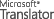 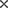 Original"Finally, my brethren, be strong in the Lord and in the power of His might. 